ПУБЛИЧНЫЙ ОТЧЕТмуниципального образовательного учреждениядополнительного образования Центра детского творчества «Витязь»за 2019 – 2020 учебный год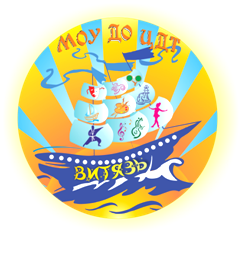 г. Ярославль, 2020ОБЩАЯ ХАРАКТЕРИСТИКА ОБРАЗОВАТЕЛЬНОЙ ОРГАНИЗАЦИИМОУ ДО ЦДТ «Витязь» образован Постановлением мэрии  г. Ярославля  от 27.04.1998 г. в соответствии с Гражданским кодексом Российской Федерации и Федеральным законом от 12.04.1996г. № 07 – ФЗ «О некоммерческих организациях» по типу и организационно - правовой форме учреждение является бюджетным учреждением. В соответствии с Законом «Об образовании в Российской Федерации»№ 273-ФЗ от 29 декабря 2012 года по своему типу является учреждением дополнительного образования. Учреждение является юридическим лицом. Функции и полномочия собственника имущества принадлежит КУМИ города Ярославля. МОУ ДО ЦДТ «Витязь» имеет право осуществлять образовательную деятельность в соответствии с лицензией от 23.10.2015г. № 324/15, выданной бессрочно на основании приказа департамента образования Ярославской области от 23.10.2015г. № 499/05 - 03. В  МОУ ДО ЦДТ «Витязь» осуществляют работу следующие отделы:-отдел методического и психологического сопровождения образовательного процесса;- организационно-массовый отдел;- отдел сценического творчества;- спортивно – технический отдел;- художественно-эстетический отдел.Обеспечение учреждения специализированным инвентарем, в количественном и % соотношении:             3.Наличие аттестации, аккредитации и лицензирования учреждения:           4.Наличие квалификационных категорий, присвоенных аттестационными комиссиями за 2019/2020учебный год:                   Всего:  4 педагога  ( 12 % от общего количества педагогических работников)5.Работники учреждения, получившие почетные звания, знаки, государственные награды за отчетный год:   - Почетная грамота департамента Ярославской области– 1 чел. (Рулева С.Ю., педагог дополнительного образования);- Почетная грамота Думы Ярославской области – 2 чел. (Проворова Е.В., заведующий отделом, педагог – организатор, Рощина Л.Е., педагог – организатор, педагог дополнительного образования);- Благодарственное письмо Думы Ярославской области – 2 чел. (Кокина Н..В., Рулева С.Ю., педагоги дополнительного образования).       6.Повышение квалификации педагогических и административных работников за отчетный год:7. Наличие и освоение дополнительных образовательных программ по направленностям за отчетный год:         ИТОГО:     99,7 %        8. Оценка удовлетворенности потребителями оказываемых учреждением образовательных услуг (форма оценки, результаты):              В МОУ ДО ЦДТ «Витязь» ежегодно проводится опрос детей и родителей обучающихся с целью определения отношения к различным сторонам образовательного процесса. Всего в опросе участвовали 1706 анкет.             По результатам анализа сделаны  следующие выводы:​ 97% родителей считают, что педагоги к детям  относятся доброжелательно, уважительно, с соблюдением прав детей. Отношения между детьми в учебных группах носят доброжелательный, неформальный характер, педагоги не допускают возникновения между детьми конфликтных ситуаций. ​ 99% родителей считают пребывание детей в учреждении безопасным для их физического и психического здоровья, т.е. во время занятий не возникают конфликтные ситуации между детьми, занятия проводятся с соблюдением техники безопасности.​ 98% родителей довольны качеством преподавания и качеством предоставляемых услуг, считают,  что в учреждении работают квалифицированные педагоги. По мнению родителей, дети получают прочные, глубокие знания (умения, навыки), на занятиях детям всегда интересно, педагоги объективно оценивают достижения детей.​ 98%  обучающихся приходит в учреждение с удовольствием и в приподнятом настроении.​ 96% родителей считают, что образовательные программы  соответствуют потребностям обучающихся. ​ 94% родителей знают о деятельности Наблюдательного совета и Совета родителей учреждения. ​ 98% родителей удовлетворены оформлением кабинетов для занятий,  материально-технической базой.           Таким образом, общая удовлетворенность потребителей образовательных услуг составляет в среднем  97 % .       9. Высокие  личные, коллективные достижения обучающихся учреждения на соревнованиях, фестивалях, конкурсах   регионального, всероссийского и международного уровня за 2019/2020 учебный год:10.Организация учреждением мероприятий городского уровня:   11.Высокие личные, коллективные достижения педагогических работников учреждения на соревнованиях,    фестивалях, конкурсах различного уровня за отчетный период (только призовые места):         12.Имеются ли в списочном составе учреждения:                    13.Объединения, открытые на базах общеобразовательных школ и других учреждений:                 14. Организация каникулярной оздоровительной работы:                     Итого:  224 обучающихся                    15. Современные технические средства, используемые в учреждение: - Имеется ли выход в «Интернет» - да  - Имеется ли сайт учреждения - да - Электронный адрес – vityaz.yar@yandex.ru;  yarvityaz@mail.ru 16. Новые формы, направления в деятельности учреждения за отчетный период (название, количественный и возрастной состав, результат):-  реализация проекта для детей.находящихся на длительном лечении, 7-17 лет, 146 детей- реализация программы выявления и развития детей с признаками одаренности «Одаренные дети»;  7-18 лет, 341 обучающийся;- реализация проекта «Поверь в себя!» для детей – инвалидов и детей с ограниченными возможностями здоровья,  7- 14 лет, 91обучающийся;- реализация проекта «Поликультурное образовательное пространство МОУ ДО ЦДТ «Витязь»», 7- 14 лет, 251 обучающийся.     17.Учебно - методическая работа учреждения в 2019/2020 учебном году (составление авторских дополнительных          образовательных       программ, проведение мастер- классов, семинаров, выпуск методических разработок и т.д.):Проведение мастер - классов по рисованию, аппликации, каллиграфии в рамках «Резиденции Деда Мороза».Проведение мастер - классов по тестопластике, изонити, брейк-дансу, каллиграфии, изодеятельности, театральному мастерству в период школьных каникул;Разработка и реализация  программ и проектов учреждения:- Программа развития МОУ ДО ЦДТ «Витязь» на 2019-2021 годы;- «Образовательной программы МОУ ДО ЦДТ «Витязь»; -  Программ городских тематических лагерей с дневной формой пребыванием детей; - дополнительных общеобразовательных программ;   Корректировка программ и проектов:          -Концепции воспитательной системы МОУ ДО ЦДТ «Витязь» «Воспитание социализированной личности подростка»;- программы по патриотическому воспитанию «К России с любовью»;- «Программы социально - адаптивной деятельности педагогов МОУ ДО ЦДТ «Витязь» для детей – инвалидов и детей с ограниченными возможностями здоровья «Поверь в себя!»; - Программы для детей с признаками одарённости: «Программа деятельности МОУ ДО ЦДТ «Витязь» по выявлению и развитию детей с признаками одарённости «Одарённые дети»; - «Программы деятельности по профилактике безнадзорности, правонарушений и дорожно-транспортного травматизма несовершеннолетних на 2019-2021гг.»;-   Плана работы по профилактике экстремизма и терроризма среди детей и подростков на 2019/2020 учебный год;-  «Программы деятельности по формированию ЗОЖ, профилактике ПАВ на 2020г.»;- Программы деятельности с детьми, состоящими на учете в КДН иЗП ТА Дзержинского района «Территория успеха».Публикации:В отчетном периоде  опубликованы статьи педагогических работников:- «Коррекционно-развивающая программа «Страна чувств» (из опыта работы по обучению детей с ОВЗ в МОУ ДО ЦДТ «Витязь») (октябрь), автор Пронина Н.Р.;- «ВОССТАНОВИТЕЛЬНЫЕ ТЕХНОЛОГИИ В РАБОТЕ ПЕДАГОГА-ПСИХОЛОГА С ДЕТЬМИ, НАХОДЯЩИМИСЯ В ТРУДНОЙ ЖИЗНЕННОЙ СИТУАЦИИ», автор Пронина Н.Р.;- «МОДЕЛЬ МЕТОДИЧЕСКОГО СОПРОВОЖДЕНИЯ ПЕДАГОГОВ В МОУ ДО ЦДТ «ВИТЯЗЬ», автор Сальникова О.Д.Участие в работе пилотных площадок и муниципальных ресурсных центров:      - участие в работе муниципальной стажерской площадки «Организация досуга детей, находящихся на длительном лечении»;- участие в работе муниципальной стажерской площадки «Организация инклюзивного образования»;       -участие в реализации регионального инновационного проекта (РИП): «Создание муниципальной модели внедрения    восстановительных технологий в воспитательную деятельность образовательных организаций»;       - участие в работе  РИП «Мультикультурность. Компетентность современного человека».         18. Участие учреждения в реализации внеурочной деятельности в рамках ФГОС за отчетный период (да/нет, форма взаимодействия - наличие программ, проектов, договора, количественный охват)    -   нет.             19. Мероприятия, проведенные учреждением за отчетный период:ИТОГО: количество участников: 7232 чел19.1. Работа с детьми, имеющими особые образовательные потребности.Категории обучающихся, с которыми были организованы коррекционно-развивающие, профилактические и иные  виды работ в 2019-2020 учебном году:-обучающиеся, имеющие ограниченные возможности здоровья;- одаренные дети;-обучающиеся, находящиеся на различных видах учета.         В текущем учебном году профилактическая деятельность проводилась в тесном взаимодействии с родителями, законными представителями обучающихся. 19.1.1. Работа с детьми с ОВЗ.Для обучающихся с ограниченными возможностями здоровья разработаны и реализуются программы «Страна чувств» и «Коррекция цветом». Это комплексные программы, реализованные педагогом дополнительного образования кружка «Юный художник» совместно с педагогом – психологом.  Целью программы «Страна чувств» является формирование, развитие и коррекция эмоциональной  сферы учащихся с задержкой психического развития и их социализация.  Цель программы «Коррекция цветом»: повышение уровня социализации и адаптации детей с ограниченными возможностями здоровья средствами изобразительной деятельности и изобразительного искусства, а также организация коррекционной работы, построенной  с учетом особенностей  воздействия цветов, ассоциаций, вызываемые нарисованными образами, и отработка основ техники изображения сложных предметов. В 2019-2020 учебном году по данным программа прошли обучение 24 обучающихся МОУ «Школы – интерната VIII вида №8». В текущем учебном году педагоги МОУ ДО ЦДТ «Витязь»  стали победителями Городского конкурса «Лучшая образовательная программа для детей с ОВЗ».Дети 4-8 классов школы – интерната №8  (86 обучающихся) имели возможность обучаться в МОУ ДО ЦДТ «Витязь» по дополнительным общеразвивающим программам:- «Бумагопластика»,- «Изонить»,- «Изодеятельность»;-  «Рукодельница».В 2019/2020 учебном для двух обучающихся МОУ ДО ЦДТ «Витязь» (детей - инвалидов) были организованы индивидуальные коррекционно-развивающие занятия. Количество индивидуальных коррекционных – занятий с детьми ОВЗ в 2019/2020 году - 72.Для детей с ОВЗ ежегодно проводятся массовые тематические мероприятия:         8.1. Организация и проведение тематической программы по профилактике вирусных заболеваний #ВИРУСУНЕТ» для учащихся ГОУ ЯО «Ярославская школа- интернат  № 8», 12.11. 2019 г. ,МОУ ДО ЦДТ «Витязь» - 48 чел.         8.2.  Организация и проведение интерактивной программы «Рук маминых тепло»  - для детей, находящихся на длительном лечении в ГБУЗ ЯО «Областная детская клиническая больница» , 14.11.2019 г. , ГБУЗ ЯО «Областная детская клиническая больница»,  -32 чел.         8.3.Организация и проведение   праздника осени  для детей, находящихся на длительном лечении в ГБУЗ ЯО «Областная детская клиническая больница» 28.11.2019 г., ГБУЗ ЯО «Областная детская клиническая больница», -51 чел.         8.4. Организация и проведение тематической программы, посвященной Дню матери «Дочки- матери», для  МУ «КЦСОН «Светоч» Дзержинского района города Ярославля», 27.11.2019 г. ,МОУ ДО ЦДТ «Витязь», -24 чел.         8.5. Организация и проведение новогоднего театрализованного представления «Новогоднее приключение Буратино» для воспитанников ГУ ЯО «Солнечный детский дом» 19.12.2019 г., МОУ ДО ЦДТ «Витязь»,- 37 чел.         8.6. Организация и проведение конкурсной шоу- программы «День Защитника Отечества» для детей, находящихся на длительном лечении в ГБУЗ ЯО «Областная детская клиническая больница» 13.02.2020 г.,  ГБУЗ ЯО «Областная детская клиническая больница- 35 чел.         8.7. Организация и проведение конкурсной шоу- программы «День Защитника Отечества» для  МУ «КЦСОН «Светоч» Дзержинского района города Ярославля 17.02.2020 г.,  МОУ ДО ЦДТ «Витязь» - 24 чел.             8.8. Организация и проведение      праздника масленицы для учащихся ГОУ ЯО «ЯШИ № 8»25.02.2020 г. МОУ ДО ЦДТ «Витязь»- 46 чел.          8.9. Организация и проведение тематической программы «В объятьях весны» для детей, находящихся на длительном лечении в ГБУЗ ЯО Областная детская клиническая больница в рамках сетевого проекта «Психолого- педагогическое сопровождение детей, находящихся на длительном лечении» 02.03.2020 г. ГБУЗ ЯО Областная детская клиническая больница- 28 чел.          8.10. Организация и проведение открытого фестиваля  детского и юношеского творчества  «Поверь в себя»,Приказ № 01-05/36 от 15.01.2020 ,  28.02.2020 г.,  МОУ ДО ЦДТ «Витязь» -  139 участников из 13 образовательных организаций.          Итого: 464 участников19.1.2. Работа с детьми, имеющими признаки одаренности.Выявление и развитие таланта у детей - одна из задач МОУ ДО  ЦДТ «Витязь».  Деятельность с детьми, имеющими признаки одаренности,  ведётся уже в течение нескольких лет. На практике более 25% обучающихся учреждения осваивают содержание программ по индивидуальным образовательным маршрутам.Цель работы с одаренными детьми:создание оптимальных условий для развития и реализации потенциальных способностей одарённых детей.    Основные направления работы с одаренными детьми:диагностика;психологическая поддержка одарённых детей;развитие следующих видов одарённости:- творческой (чаще нестандартные, непохожие на других дети);- двигательной (развито чувство ритма, добиваются успеха в спорте);- технической (конструктивной);- духовной (нравственной)создание условий для самореализации одарённых детей;профориентация.   Один из признаков одаренности – победы в мероприятиях соревновательного характера разного уровня. В сравнении с предыдущим годом в отчетном периоде произошло увеличение количества участников соревнований на 2 %.  Ежегодно возрастает число обучающихся и коллективов МОУ ДО ЦДТ «Витязь» - победителей  и призёров соревнований, конкурсов, фестивалей разного уровня.  В сравнении с предыдущим годом произошло увеличение количества победителей и призеров - на 19 человек.Для повышения активности участия объединений в соревновательных мероприятиях разного уровня осуществляются меры по стимулированию педагогов и детей. Коллектив учреждения поздравляет обучающихся с победами в конкурсах, соревнованиях  на официальном сайте учреждения, на официальной странице социальной сети «ВКонтакте», проводятся торжественные мероприятия  - чествования призеров и победителей, по итогам учебного года они награждаются Благодарственными письмами.  В учреждении оформлен стенд «Наши победители».  О результатах обучения детей систематически информируются их родители. Кандидатуры детей, имеющих признаки одаренности, представляются на назначение губернаторских стипендий.  Ежегодно проводится мониторинг достижений обучающихся учреждения. Сведения об обучающихся, победивших в соревнованиях, конкурсах, фестивалях, заносятся в базу данных об одаренных детях, которая систематически пополняется. 19.1.3. Развитие технической направленности в работе с детьми.В учреждении реализуются дополнительные общеобразовательные программы спортивно-технической и технической  направленностей:Итого: 248 обучающихся (на 17 детей больше в сравнении с предыдущим учебным годом)19.1.4. Профориентационная работа с детьми.	Данное  направление реализуется в процессе выполнения дополнительных общеобразовательных  программ по судомоделированию и в детских объединениях:- кружке судомоделизма «Дельфин»;- кружке судомоделирования;- кружке «Автодело», который впервые открыт в 2019/2020 учебном году,  и иных.	 Трудовая и профессиональная ориентация обучающихся представляет собой тесно взаимодействующие компоненты.        К ним  относятся: профпросвещение; профдиагностика; профконсультация; профвоспитание.19.1.5. Работа с детьми, состоящими на учете в КДНиЗП.В МОУ ДО ЦДТ «Витязь» реализует проект «Территория успеха». Цель проекта  - создание поддерживающей среды, способствующей социализации обучающихся, находящихся на различных видах учета, а также содействие формированию у всех обучающихся законопослушного поведения, культуры здорового образа жизни через раскрытие личностного потенциала детей.     Данный проект реализовывался и на базе школ Дзержинского района  №№ 5, 10, 11, 17, 27, 81,  включает в себя:-компьютерные игры: «Кодекс порядка», «Компьютер друг – компьютер враг», «ПДД»; - занятия с элементами тренинга «Моя территория», «Вместе»; -интерактивные программы и квесты: «Шаг к успеху», «Фабрика профессий». В 2019/2020 учебном году мероприятия проекта проводились, в основном, на базе МОУ СШ №26 совместно с КДНиЗП территориальной администрацией Дзержинского района города Ярославля.Вторичная профилактика в рамках реализации проекта представлена занятиями с использованием арт - терапевтических и сказко-терапевтических технологиий: «Что такое хорошо, а что такое плохо?», «Сказочная страна внутри нас», «Белое и черное», «Все в твоих руках», «Сотворение мира», «Ценностные ориентации». В 2019 /2020 учебном году  было проведено 17 занятий с элементами тренинга, количество участников - 34.  В проекте предусмотрено сопровождение детей, направленных в МОУ ДО ЦДТ «Витязь» комиссией по делам несовершеннолетних и защиты их прав Дзержинского района. Работа с данной категорией детей организуется по следующему плану: первичная консультация (диагностика), подбор объединений, консультация педагога, включение ребенка  в объединение, сопровождение (первичный тренинг на сплочение коллектива, занятие «Жизненные ценности», «Конфликт-дело тонкое». В 2019/2020 учебном году было проведено 43 консультации для детей, находящихся на различных видах учета. Целью консультирования обучающих, направленных КДН и ЗП, является расширение знаний подростков о деятельности МОУ ДО ЦДТ «Витязь» и организация досуга детей. В 2019/2020 учебном году 17 обучающихся, по направлению от КДН и ЗП обучались в МОУ ДО ЦДТ «Витязь» по дополнительным общеобразовательным общеразвивающим программам.          Мероприятия, проведенные с детьми из КДНиЗП:6.1. Организация и проведение занятия с элементами тренинга «Вместе» в рамках реализации проекта «Территория успеха» для учащихся 8 класса МОУ СШ № 26,  15.10.2019 г., -28 чел.6.2. Организация и проведение занятия с элементами тренинга «Территория успеха» в рамках реализации проекта «Территория успеха» для учащихся 8 класса МОУ СШ № 26,  26.11. 2019 г.-  26 чел.6.3. Организация и проведение тематического занятия «Вместе», направленного на взаимоотношения мальчиков и девочек, с учащимися МОУ СШ 26 совместно с КДН и ЗП территориальной администрации Дзержинского района 03.12.2019 г.,  -27 чел., МОУ СШ № 26.6.4. Организация и проведение занятия с элементами тренинга в рамках реализации проекта «Территория успеха» совместно с КДН и ЗП для учащихся 7 класса  МОУ СШ № 26 10.03. 2020 г.-  24 чел.,  МОУ СШ № 26.          Итого: 28 участников (Один и тот же класс целый год)          Педагоги учреждения приняли участие в 2010/2020 учебном году  в городском конкурсе по профилактике деструктивного поведения обучающихся и заняли 2 место, представив «Программу по профилактике агрессивного поведения обучающихся».19.1.6. Деятельность учреждения по медиации.В учреждении разработано Положение об урегулировании конфликтных ситуаций среди участников образовательного процесса МОУ ДО ЦДТ «Витязь» и создана специальная комиссия.По запросу педагогов, на случай возникновения нарушений в коммуникации среди обучающихся в объединении (возникновения конфликтных ситуаций), педагог – психолог готов организовать профилактические занятия по теме «Конфликт – дело тонкое». В 2019/2020 учебном году конфликтных ситуаций, которые необходимо было бы разрешать, в образовательной среде не возникало.19.1.7. Работа с родителями обучающихся.Педагогический коллектив учреждения в работе с родителями считает приоритетными следующие направления:Повышение профессиональной компетенции педагогического коллектива в вопросах семейной педагогики.Организация педагогического просвещения родителей.Повышение уровня активности родителей путем:- формирования мотивации;- обеспечения родительской общественности продуктивными видами деятельности.4. Повышение культуры семейного общения обучающихся.5. Социальная защита детей.6. Работа в соответствии с программой взаимодействия педагогического коллектива с родителями обучающихся  «Семья».Педагогическое просвещение родителей происходит  через родительские собрания, индивидуальные и групповые консультации.Информирование родителей о состоянии и перспективах работы учреждения, включение родителей в воспитательно-образовательный процесс происходит через Дни открытых дверей, открытые занятия педагогов дополнительного образования, массовые мероприятия для детей и родителей, привлечение родителей к руководству МОУ ДО ЦДТ «Витязь» через их участие в работе Наблюдательного совета и Совета родителей.        В работе по данному направлению применяется технология семейного воспитания. Данная технология основывается на стиле первичной социализации подростка, формировании социальной направленности, ориентированной на ответственность обучающегося и родителей, совместную деятельность, сохранение семейных традиций, знания прав и обязанностей, закрепленных нравственными и правовыми нормами поведения.         Показателем  результативности воспитательной системы  является удовлетворенность родителей работой учреждения, степенью информированности о МОУ ДО ЦДТ «Витязь» в целом, о чем свидетельствуют результаты анкет и многочисленные благодарности в адрес педагогов.         В 2019/2020 учебном году проведено 53 родительских собрания. Одной из тем собраний является «Персонификация дополнительного образования». Систематически родители информируются о направлениях работы учреждения на страницах официального сайта, где для них создан специальный раздел «Родителям», а также в социальной группе «ВитязьВКонтакте».20.Социальная активность и внешние связи учреждения:21.Внебюджетные источники финансирования:- благотворительные пожертвования юридических и физических лиц;- предоставление платных образовательных услуг.22. Контроль за деятельностью Центра:23. Перспективы и планы развития учреждения на 2020/2021 учебный год.Планируемые новые направления в работе учреждения в 2020-2021 учебном году:1.  «Поликультурное образовательное пространство», участие в работе РИП «Мультикультурность. Компетентность современного человека». 2.  «Развитие деятельности с детьми, в отношении которых ведется индивидуальная работа отдела по делам несовершеннолетних и защите их прав (ТКДНиЗП)».3.  «Внедрение здоровьесберегающих технологий в образовательный процесс».4.   «Развитие деятельности по созданию доступной среды для детей – инвалидов и детей с ОВЗ».5.  «Развитие профориентационной  деятельности с детьми».6. Участие в деятельности по  реализации регионального инновационного проекта (РИП): «Создание муниципальной модели внедрения восстановительных технологий в воспитательную деятельность образовательных организаций».7. Развитие внутрифирменного обучения педагогических работников.УчредительДепартамент образования мэрии города ЯрославляПолное названиемуниципальное образовательное учреждениедополнительного образованияЦентр детского творчества «Витязь»Сокращенное названиеМОУ ДО ЦДТ «Витязь»Дата открытия учреждения26.04.1998 г.ЛицензияРегистрационный № 324/15;Серия   76л02  № 0000576АккредитацияДД  005594Регистрационный№ 08-2767 от 17.12.2010 г.РуководительМирошникова Марина ВладимировнаЮридический адрес150052, г. Ярославль, ул. Е.Колесовой, д.56;150064, г. Ярославль, ул. Бабича, д.16Телефонкод: 8-4852тел./факс 51-66-10 – директортел./факс 51-64-51 –вахта  и зам. директорател./факс  56-95-63 – бухгалтериятел. 56-13-25 – здание №2 (ул. Бабича)E-mailvityaz.yar@yandex.ru;yarvityaz@mail.ruАдрес сайтаhttp: //cdo-vityaz.edu.yar.ruГрафик работы08:00 – 21:00,  без выходных№п/пНаименованиеКол-во%1Акустическая система11002Гитара 41003Стол рабочий16984Компрессор21005Комплект световой аппаратуры61006Комплект радиоаппаратуры (для судомодельного спорта)10807Холодильник11008Микрофон вокальный2809Микшерский пульт с микрофоном310010Музыкальный центр 1110011Машина швейная ручная 110012Пианино210013Прожектор510014Пианино110015Проектор110016Рампа110017Станок сверлильный  настольный110018Станок токарный винторезный110019Станок древообрабатывающий110020Стол настольный теннисный310021СВЧ-печь210022Спортивный инвентарь: -перчатки боксерские;-груши;-маты гимнастические;- футбольные мячи;- скамья гимнастическая;- гимнастический комплекс.22211110023Телевизор27024Тиски210025Усилитель310026Установка ударная 110027Фотоаппарат110028Цифровая видеокамера110029Стол аудиторский многофункциональный210030Стол компьютерный410031Стол детский                                                      349032Ноутбук1010033Экран мобильный 110034Доска шахматная110035Системный блок79936Принтер79937Монитор79938Звуко  – усилительный комплект310039Принтер- сканер410040Тепловая завеса29841Кондиционер-мобильный210042Электроконвекторы810043Доска настенная пробковая510044Доска настенная магнитно-маркерная910045Радиотелефон Panasonic29846Мольберт магнитный19547Сейф металлический210048Флипчарт магнитно-маркерный передвижной19849Радиосистема с двумя микрофонами110050Микрофон 19851Набор «Lego»510052Базовый набор «Hindstorms»510053Базовый набор«Wedo»310054Ресурсный набор «Lego»610055Ракетки для теннисного стола710056Доска интерактивная110057Комплект колонок110058Рециркулятор1100    59Системный блок198     60Ноутбук198     61Электроконвектор5100№п/пНаименованиеДата№ документа1.Аккредитация17.12.2010 г.ДД  005594 Регистрационный № 08-27672. Лицензирование23.10.2015г.Регистрационный № 324/15;Серия  76Л02 № 0000576ДолжностьКвалификационные категорииКвалификационные категорииКвалификационные категорииДолжностьвысшаяперваяСоответствие занимаемой должностиПедагог дополнительного образования, из них:12-Штатные1(Хрящева О.Ю.)2(Кокина Н.В.,Вербицкая И.В.)-Совместители, из них:-Внешнее совместительство-Административные работники, из них:-Директор-Зам. директора по УВР-Руководитель структурного подразделения-Методист-Педагог - организатор-Педагог - психолог1(Пронина Н.Р.)-Концертмейстер-Итого:22-№п/пФИО(полностью)ДолжностьУчебное заведениеФорма обученияСроки обучения1МирошниковаМарина ВладимировнаДиректорГБОУ ДПОС Городской методический центр Департамента образования города Москвы-КПК «Современная и безопасная цифровая среда как условие реализации инновационного проекта «Образование»», 36 ч.18-20.12.2019г. 2Сёмина Елена ВладимировнаЗам. директора по УВРГАУ ДПО ЯО ИРО-КПК «Проектирование программы развития  на основе копинг – стратегии руководителя ОО», 36 ч.10-31.03.2020г.3Сальникова Ольга ДмитриевнаЗаведующий отделом методического и психологического сопровождения образовательного процессаГАУ ДПО ЯО ИРО-КПК «Проектирование программы развития  на основе копинг – стратегии руководителя ОО», 36 ч.10-31.03.2020г.4Дзюба Елена ГеннадьевнаПедагог дополнительного образованияАНО ДПО «Институт современного образования», г. ВоронежПрофессиональная переподготовка «Педагогическое образование: педагог дополнительного образования», 500 ч.30.12.2019г.5Рулева Светлана ЮрьевнаПедагог дополнительного образованияМОУ «ГЦРО»-КПК «Анимационная технология», 72ч.2020г.№ п/пНаправленность/  наименование дополнительной образовательной программыСрок реализацииВозрастнаякатегория Количествообучающихся% освоенияпрограммына 31.05.2020г.1Естественно - научная направленность: «Новая экология»412-17831002Физкультурно-спортивная:«Настольный теннис»77-17961003«Каратэ»37-17901004«Кудо»56-14501005«Шахматы»36-14401006«Футбол»37-14 601007Спортивно – техническая направленность:«Судомоделирование»39-17201008«Начальное техническое моделирование»37-12481009«Судомоделизм»69-17269610Техническая направленность: «Робототехника»39-177510011«Автодело»38-121610012«Бумагопластика»36-76310013Художественная направленность:«Энкаустика»18-14 1510014«Тестопластика»46-145010015«Изонить»37-12659716«Рукоделие»17-146010017«Бисероплетение»38-15 1510018«Изодеятельность»35-66010019«Юный художник»37-147810020«Графика»57-1012010021«Современная хореография»310-15 3010022«Классическая гитара»412-173910023«Современный танец»66-156010024«Эстрадный танец»56-154510025«Спортивный танец»36-177010026«Вокал»46-174810027«Театр»26-1512510028Социально – педагогическая направленность:«Рисую - оживляю»17-181510029«Лидер»312-184310030«Математическая познавайка»1/15-6 / 6-74010031«Развивающие игры»15-6 / 6-74010032«Развивающий английский»16-14249533«Счастливый английский»16-146010034«Ключ к успеху»17-1214110035«Рукоделие»15-6 / 6-7401001950 обучающихся99,7%№п/пНаименование мероприятияФамилия, имя участника или название коллективаУровеньРезультатРуководитель коллектива ФИОМеждународный чемпионат «SUGARFEST»Студия современной хореографии «Чувства»,12 обуч.Международный уровень1 местоМосквина О.В.X Международный заочный онлайн-конкурс «Вдохновение»Студия современной хореографии «Чувства», 12 обуч.Международный уровеньЛауреат 2 степениМосквина О.В.Международный конкурс декоративно-прикладного творчества «Цветы»Кружок «Юный художник»,2 обуч.Международный уровеньДиплом 2 степениРулева С.Ю.Международный конкурс декоративно-прикладного творчества «Цветы в живописи»Кружок «Юный художник»,1 обуч.Международный уровеньДиплом 1 степениРулева С.Ю.Международный фестиваль  «Созвездия Урала»Студия танца «Сюрприз»,16 обуч.Международный уровеньДипломант 1 степениЮдина С.А.Международный конкурс  «Один день с театром»Театральная студия «Апельсин»,12 обуч.Международный уровень4 Дипломанта 1 степени,4 дипломанта 2 степени1 Дипломант 1 степениКокина Н.В.Всероссийский Фестиваль «Делай танцы!»Студия современной хореографии «Чувства»,6 обуч.Всероссийский уровеньСвидетельства участниковМосквина О.В.Всероссийская олимпиада по английскому языку «IrregularVerbs»Кружок «Счастливый английский»,10 обуч.Всероссийский уровеньПять 1 местПять 2 местЛеднева И.В.Танцевальный Чемпионат «PUSHKA DANCE CHAMP»Студия современной хореографии «Чувства»,11 обуч.Всероссийский уровеньСвидетельства участниковМосквина О.В.Открытый Всероссийский Фестиваль народного творчества для детей и юношества "Россия - твоя и моя"Театральная студия «Апельсин»,10 обуч.Всероссийский уровеньЛауреат 3 степени,Три дипломанта 2 степениКокина Н.В.Всероссийский творческий конкурс «В окно повеяло весною…»Кружок «Юный художник»,2 обуч.Всероссийский уровеньДиплом 1 степени,Диплом III степениРулева С.Ю.Всероссийский творческий конкурс «Тайны загадочного космоса»Кружок «Юный художник»,1 обуч.Всероссийский уровеньДиплом 1 степениРулева С.Ю.Всероссийский конкурс –фестивал «Его величество - Театр»Театральная студия «Апельсин»,30 обуч.Всероссийский уровень3 Лауреата – 2 степени,3 Лауреата 3 степени2 Дипломанта 1 степени3 Дипломанта 2 степениКокина Н.В.Открытый Всероссийский онлайн-фестиваль «#СПАСИБО ЗА ПОБЕДУ»Театральная студия «Апельсин»,10 обуч.Всероссийский уровеньДипломы участниковКокина Н.В.Всероссийская акция «#СПАСИБО ВРАЧАМ»Кружок «Юный художник», «Палитра»,2 обуч.Всероссийский уровеньДипломы за участиеРулева С.Ю.Игнатьева Н.Н.Открытый турнир по КУДО «Northlion»,г. Санкт-ПетербургКружок кудо,3 обуч.Межрегиональный  уровень1 место – Рослякова Полина,2 место – Волокитина ВалерияГалкин А.А.Межрегиональные  соревнования по судомодельному спорту Кубок «Золотое кольцо России»Кружок судомоделизма «Дельфин»,3 обуч.Межрегиональный  уровень3 местоМезинов Ю.Н.Межрегиональный турнир по КУДО на Кубок ПАО «Славнефть - ЯНОС»Кружок кудо,4 обуч.Межрегиональный  уровень2 местоГалкин А.А.VIII кубок Главы города Нижнего Новгорода по КУДОКружок кудо,1 обуч.Межрегиональный  уровень2 место – Долгих МарияГалкин А.А.Открытый Кубок Кольчугинского района по каратэ – «Кубок Воина-Интернационалиста»Кружок каратэ,3 обуч.Межрегиональный  уровеньДва 3 места -Рысев Юрий,3 место - Рынкевич Денис, 3 место - Карпова Виктория Авраменко И.И.Межрегиональный турнир по каратэ «Звезды на Волге»Кружок каратэ,		5 обуч.Межрегиональный  уровеньДва 3 местаАвраменко И.И.Ярославский межрегиональный детско-юношеский хореографический конкурс «Юные таланты»Хореографическая студия «Мы»,47 обуч.Межрегиональный  уровеньСвидетельства участниковХрящева О.Ю.Открытое Первенство Ярославской области по судомодельному спорту, посвященное Дню РоссииКружок судомоделирования2 обуч.Региональный  уровень2 местоМезинов Ю.Н.Открытый Чемпионат Костромской области по судомодельному спорту «Лето - 2019»Кружок судомоделирования2 обуч.Региональный  уровень3 местоКалачев В.А.Областная профилактическая акция «Уикенд здоровья»Студия современной хореографии «Чувства»,12 обуч.Региональный  уровеньБлагодарственное письмоМосквина О.В.Торжественная церемония закрытия регионального этапа Всероссийского конкурса «Педагогический дебют»Вокальная студия «Ассорти»,3 обуч.Региональный  уровеньБлагодарственное письмоСкачкова Н.А.Детский спортивный фестиваль по кудо на призы Большесельского МРКружок кудо,4 обуч.Региональный  уровеньЯкимчук Егор – 1 место,Волокитина Валерия – 2 местоГалкин А.А.Областной  профильный лагерь «Театральная сессия»Театральная студия «Апельсин»,5 обуч.Региональный  уровень-Кокина Н.В.Фестиваль  хореографических коллективов Ярославской области «Осенняя карусель»Студия танца «Сюрприз»,16 обуч.Региональный  уровеньБлагодарственное письмо коллективу и педагогуЮдина С.А.Первенство Ивановской области по каратэКружок каратэ,2 обуч.Региональный  уровень3 место - Рысев Юрий,3 место - Рынкевич Денис Авраменко И.И.Первенство Ярославской области по КУДО среди юношей и девушекКружок кудо,3 обуч.Региональный  уровень1 место -Рослякова Полина – 2 место -Волокитина Валерия – 3 место – Долгих Мария  Галкин А.А.Открытое  Первенство ЯО по судомодельному спорту, посвященном памяти П.Ф. Дерунова,Секция судомоделирования, 3 обуч.3 местоКалачев В.А.Конкурс  декоративно-прикладного и изобразительного творчества «Красота рукотворная» в рамках XX областного фестиваля детского и юношеского изобразительного творчества «Радуга»Кружок «Юный художник»,2 обуч.Свидетельства об участииРулева С.Ю.Конкурс  декоративно-прикладного и изобразительного творчества «Красота рукотворная» в рамках XX областного фестиваля детского и юношеского изобразительного творчества «Радуга»Кружок «Рукоделие»,1 обуч.3 местоВербицкая И.В.Конкурс  театрального искусства «Верю!» в рамках XX областного фестиваля детского и юношеского изобразительного творчества «Радуга»,Театральная студия «Апельсин», 20 обуч.Диплом 1 степени,Два диплома 2 степени,Два диплома 3 степениКокина Н.В.Конкурс  литературного творчества «Россыпи слов» в рамках XX областного фестиваля детского и юношеского изобразительного творчества «Радуга»Театральная студия «Апельсин», 10 обуч.Два диплома 3 степениКокина Н.В.Конкурс  «Палитра танца» в рамках XX областного фестиваля детского и юношеского изобразительного творчества «Радуга»Студия танца «Сюрприз», 16 обуч.Диплом 3 степениЮдина С.А.Конкурс  «Палитра танца» в рамках XX областного фестиваля детского и юношеского изобразительного творчества «Радуга»Хореографическая студия «Мы»,12 обуч.Свидетельство участникаХрящева О.Ю.Конкурс  «Гармония» в рамках XX областного фестиваля детского и юношеского изобразительного творчества «Радуга»Вокальная студия «Ассорти»,2 обуч.1 место2 местоСкачкова Н.А.Семейный праздник«Еще один день лета»Кружок танца «Брейк»10 обуч.Муниципальный  уровеньГрамота за участиеПутин Ю.Е.Городская акция «Открытка Учителю»Кружок прикладного творчества «Солнышко», кружок «Юный художник», кружок «Изонить», кружок «Каллиграфия»20 обуч.Муниципальный  уровень-Готина С.В.Рулева С.Ю.Цаплина И.В.Кочнов А.А.Рощина Л.Е.Городской Форум актива старшеклассников МСОКружок «Лидер»,2 обуч.Муниципальный  уровень-Обухова Т.В.Танцевальный  праздник Ярославского центра «Айкидо»Кружок танца «Брейк»,7 обуч.Муниципальный  уровеньБлагодарственное письмоПутин Ю.Е.Детский спортивный Фестиваль по КУДО на призы клуба «Патриот»Кружок кудо,7 обуч.Муниципальный  уровеньГрибов Ярослав – 1 место,Корегин Владимир – 3 место,Рослякова Полина – 1 место,Волокитина Валерия – 1 место,Новиков Михаил – 2 место,БагоянВаружан – 3 место,Березин Глеб – 3 местоГалкин А.А.Детский спортивный Фестиваль по КУДОКружок кудо,2 обуч.Муниципальный  уровеньГрамоты за участие Галкин А.А.Городской конкурс-акция «Поможем животным вместе»Кружок  «Юный художник», кружок «Палитра», театральная студия «Апельсин»,5 обуч.Муниципальный  уровень2 место,3 место, Свидетельства участниковРулева С.Ю.Игнатьева Н.Н.Кокина Н.В.Десятый городской конкурс певческого мастерства «Поющая осень»Вокальная студия «Ассорти»,1 обуч.Муниципальный  уровеньЛауреат 1 степениСкачкова Н.А.Городской  экологический фестиваль творчества «Земля – наш общий дом»Театральная  студия «Апельсин»,25 обуч.Муниципальный  уровеньЛауреаты 1 степени,Диплом за лучшую роль Бабы ЯгиКокина Н.В.Концертный проект «ROCKnXOP»Кружок танца «Брейк»10 обуч.Муниципальный  уровеньБлагодарственное письмоПутин Ю.Е.Шахматный турнир, посвященный Дню КонституцииКружок «Шахматы»,2 обуч.Муниципальный  уровеньСертификаты участниковКленин В.И.Открытый детский Фестиваль по Кудо, посвященный памяти земляков, погибших в «горячих» точках и Дню героев ОтечестваКружок кудо,2 обуч.Муниципальный  уровень1 местоГалкин А.А.Первенство города Ярославля WBEпо каратэ сито-рюКружок каратэ,6 обуч.Муниципальный  уровеньРысев- 1,2,3 местаГорбунова -2,3 местаГорбунова –2 местоВоронкова-3 место Свириденко-3 местоПолторак-3 местоАвраменко И.И.Городская  научно-практическая конференция «Лабиринты науки»Кружок «Новая экология»,1 обуч.Муниципальный  уровеньСвидетельство участникаЛеонидов А.М.Чемпионат по брейк-дансу «BreakDanceNation»Кружок танца «Брейк»,7 обуч.Муниципальный  уровеньГрамоты за участиеПутин Ю.Е.Городской конкурс-выставка декоративно-прикладного и изобразительного творчества «Новогодний и рождественский сувенир»Кружок «Лукошко»,2 обуч.Муниципальный  уровеньСвидетельства участниковРощина Л.Е.Городской конкурс-выставка декоративно-прикладного и изобразительного творчества «Новогодний и рождественский сувенир»Кружок «Рукоделие»,21 обуч.Муниципальный  уровень1 местоВербицкая И.В.Открытый городской конкурс декоративно-прикладного творчества «Символ года»Кружок «Лукошко»,2 обуч.Муниципальный  уровень2,3 местоРощина Л.Е.Первенство города Ярославля по КУДО среди юношей и девушекКружок кудо,3 обуч.Муниципальный  уровень1 место – Рослякова ПолинаГалкин А.А.Фестиваль по КУДО, проходящий в рамках первенства города Ярославля по КУДОКружок кудо,3 обуч.Муниципальный  уровень1 место – Волокитина ВалерияГалкин А.А.Образовательный  семинар «Имидж волонтера» в рамках проекта «Технология добра»Кружок «Лидер», 5 обуч.Муниципальный  уровень-Обухова Т.В.Образовательная  выставка «Навигатор поступления»Кружок «Лидер», 5 обуч.Муниципальный  уровеньБлагодарственное письмоОбухова Т.В.Городской фестиваль детского и юношеского хореографического творчества «Танцующий Ярославль»Студия  танца «Сюрприз»,16 обуч.Муниципальный  уровеньДипломант 1 степениЮдина С.А.Городской фестиваль детского и юношеского хореографического творчества «Танцующий Ярославль»Хореографическая  студия «Мы»,27 обуч.Муниципальный  уровеньТри Дипломанта 2 степениХрящева О.Ю.Городской фестиваль детского и юношеского хореографического творчества «Танцующий Ярославль»Студия  современной хореографии «Чувства»,16 обуч.Муниципальный  уровеньЛауреат 2 степени,Дипломант 1 степениМосквина О.В.Городской фестиваль военно-патриотической песни «Память»Вокальная студия «Ассорти»,1 обуч.Диплом участникаСкачкова Н.А.Городской конкурс чтецов и авторских стихов «Поклонимся великим тем годам…», посвященном 75-летию со дня победы советского народа в ВОВТеатральная студия «Апельсин»,1 обуч.Специальный дипломКокина Н.В.в Городской конкурс малых театральных форм «Глагол»Театральная студия «Апельсин»,22 обуч.1 место -Перевышина Надежда, 1 место - Забродинов Павел,3 место -Касаткин Макар, 3 место - Литературно-музыкальная композиция Кокина Н.В.Детский рейтинговый турнир по быстрым шахматам «Ярославский шахматист», посвященный Дню защитника ОтечестваКружок «Шахматы»,2 обуч.Сертификаты участниковКленин В.И.XVI Городской конкурс прикладного и изобразительного творчества «Мой любимый мультипликационный герой»Кружок «Лукошко»,10 обуч.1,3 местаРощина Л.Е.Восьмой городской фестиваль-конкурс патриотической песни «Отчизну славим свою»Вокальная студия «Ассорти»,6 обуч.Два 2 места, 3 местоСкачкова Н.А.Муниципальный  этап Всероссийского конкурса юных чтецов «Живая классика»Театральная студия «Апельсин»,3 обуч.Переход на региональный этапКокина Н.В.Открытый конкурс прикладного творчества «Весеннее настроение. Мяу»Кружок «Юный художник»,1 обуч.Диплом II степениРулева С.Ю.Дистанционный   городской конкурс«Поздравительная открытка с Днем космонавтики",посвященный первой женщине-космонавту В.В.Терешковой,Кружок «Лукошко»,1 обуч.Диплом II степениРощина Л.Е.Открытый  дистанционный городской конкурс-выставка декоративно-прикладного и изобразительного творчества «Пасхальная радость»Кружок «Рукоделие»,16 обуч.1 местоВербицкая И.В.Городской конкурс «Потомки войны – героям Победы»Театральная студия «Апельсин»,1 обуч.Диплом 3 степениКокина Н.В.Городской виртуальный конкурс декоративно-прикладного и изобразительного творчества «Цветочная карусель»Кружок «Рукоделие»,17 обуч.1 местоВербицкая И.В.Городской виртуальный конкурс декоративно-прикладного и изобразительного творчества «Цветочная карусель»Кружок «Лукошко»,1 обучСвидетельство участникаРощина Л.Е.Открытый дистанционный конкурс изобразительного творчества «Семь и Я», посв. Международному Дню семьиКружок «Лукошко»,1 обуч.Свидетельство участникаРощина Л.Е.Соревнования  по настольному  теннису среди обучающихся и их родителейКружок настольного тенниса30 обуч.Районный уровень1,2,3 местоХоврина И.В.Фестиваль  художественного творчества, приуроченный к 40-летию Дзержинского района города ЯрославляКружок «Юный художник»,1 обуч.1,3 место в разных номинацияхРулева С.Ю.Открытие  досуговой площадки в лофт-пространстве в ТРК «Альтаир»Кружок «Лидер»,3 обуч.-Обухова Т.В.Проведение игрового мастер-класса с детьми-посетителями семейного парка «Замания» в ТРК «Альтаир»Театральная студия «Апельсин»,9 обуч.Благодарственное письмоКокина Н.В.Товарищеская  встреча по настольному теннису между обучающимися МОУ ДО ЦДТ «Витязь» и МОУ ДО ЦДТ «Юность»Кружок настольного тенниса30 обуч.1,2,3 местоХоврина И.В.№ п/пНазвание мероприятияОтветственный Количество участников1Выставка-конкурс декоративно-прикладного и изобразительного творчества «Пасхальная радость»Проворова Е.В.219 чел из 36 образовательных организаций2Городской выездной сбор актива старшеклассников муниципальных образовательных учреждений «Я- АС!»Проворова Е.В.1303Открытый фестиваль- конкурс детского и юношеского творчества «Поверь в себя!» для детей с ОВЗПроворова Е.В.914Городской фестиваль-конкурс творческого мастерства педагогических работников муниципальных образовательных учреждений  города Ярославля «Мастер- Ас»Проворова Е.В.1705Городская благотворительная акция «Открытка учителю»Проворова Е.В.2438 чел из 75 образовательных организаций6Организация мастер- классов по декоративно- прикладному творчеству в «Резиденции Деда Мороза»Проворова Е.В.100№п/пНаименование мероприятия, место проведения, датаФИО (полностью)УровеньРезультат1Международный конкурс по английскому языку «Grammarwith Humour» для педагоговЛеднева И. В.Международныйуровень1 место2Международная интернет-олимпиада «Солнечный свет» по английскому языку для преподавателейЛеднева И. В.Международныйуровень1 место1Чемпионат Костромской области по судомодельному спортуКалачев В.А.МежрегиональныйуровеньСертификат педагогу о прохождении курса1Городской конкурс детского и юношеского творчества для детей с ОВЗ «Поверь в себя!»,(участие в комиссии жюри)Скачкова Н. А, Хрящева О.Ю.,Цветкова Ю. Е.Городской уровеньБлагодарственное письмо2Городской конкурс-выставка декоративно-прикладного творчества«Цветочная карусель»Вербицкая И.В.Городской уровеньСвидетельство участника3Городской конкурс педагогов дополнительного образованияКокина Н. В.Городской уровень4 местоНаименованиеКоличествоВоспитанники детских домов, школ - интернатов91(школа-интернат №8)Обучающиеся, состоящие на учете в КДН и ЗП, ОДН УВД17Дети из семей, находящихся в трудной жизненной ситуации17С отклонением в развитии, из них:91Слабослышащих1СлабовидящихС нарушением интеллекта90С нарушением речи№Наименование учрежденияНаименование программыКол-во обучающихсяКол-во педагогических работниковКол-во педагогических работников№Наименование учрежденияНаименование программыКол-во обучающихсяШтатныхсовместителей1МОУ СОШ № 87«Начальное техническое моделирование»301 (Мезинов Ю.Н.)2МОУ СОШ № 80«Новая экология»451 (Леонидов А.М.)3МОУ СОШ № 17«Футбол»483 (Дубинский Р.В., Дзюба Е.Г.)3МОУ СОШ № 17«Хореография»603 (Дубинский Р.В., Дзюба Е.Г.)4МОУ СОШ № 27«Изонить»241(Цаплина И.В.)5МОУ СОШ № 27«Бисероплетение»121(Вербицкая И.В.)Итого:219№Сроки проведения, формаМесто проведенияКол-во днейКол-во уч-ковИсточник финансирования1Летний городской оздоровительный лагерь с дневной формой пребывания, июнь, 2019 г.МОУ ДО ЦДТ «Витязь»: ул. Е. Колесовой, д.56 (здание №1, корпус №2)1835Город, область2Летний городской оздоровительный лагерь с дневной формой пребывания, июнь, 2019 г.МОУ ДО ЦДТ «Витязь»:ул.Бабича, д.16 (здание №2, зал )1820Город, область3Городской тематический лагерь с дневной формой пребывания,  ноябрь, 2019 г.МОУ ДО ЦДТ «Витязь»: ул. Е. Колесовой, д.56 (здание №1, корпус №1)415Город 4Летний городской оздоровительный лагерь с дневной формой пребывания, август, 2019 г.МОУ ДО ЦДТ «Витязь»: ул. Е. Колесовой, д.56 (здание №1, корпус №2)1824Город, область5Лагерь Актива старшеклассников коллегиальных органов ученического управления «Я-АС», 2019г.ЗОК «Березка»      3130Город№п/пНаименованиеКол-во1Персональный компьютер72МФУ23DVD- плеер14Комплект аппаратуры LASER16Микшерский пульт с микрофоном17Музыкальный центр 78Проектор19Телевизор110Усилитель211Фотоаппарат112Цифровая видеокамера113Ноутбук314Тепловая завеса215Кондиционер мобильный216Электроконвектор217Электрорадиатор218Доска магнитно - маркерная419Интерактивная доска120Проектор121Системный блок122Ноутбук1Гражданско-патриотическое направлениеГражданско-патриотическое направлениеГражданско-патриотическое направлениеГражданско-патриотическое направлениеГражданско-патриотическое направлениеМероприятия по патриотическому воспитанию:Мероприятия по патриотическому воспитанию:Мероприятия по патриотическому воспитанию:Дата и место проведенияКласс*, количество участников / % от общего количества участниковРабота в жюри во 2- ом этапе конкурса «Победа», посвященного чествованию Дня Героев ОтечестваОрганизация и проведение конкурсной программы «День Защитника Отечества» для объединения «Палитра»Организация и проведение концертной программы «Гордость России»  для отделения Ярославской областной организации общероссийской общественной организации «Всероссийское общество инвалидов» Дзержинского района г. Ярославля (отделение ЯОО ВОИ Дзержинского района г. Ярославля)Организация и проведение дистанционного конкурса открыток «Космический навигатор»Организация и проведение городского открытого дистанционного конкурса «Я горжусь, я помню» (фото и рисунки улиц г. Ярославля, названных в честь героев войны)Работа в жюри во 2- ом этапе конкурса «Победа», посвященного чествованию Дня Героев ОтечестваОрганизация и проведение конкурсной программы «День Защитника Отечества» для объединения «Палитра»Организация и проведение концертной программы «Гордость России»  для отделения Ярославской областной организации общероссийской общественной организации «Всероссийское общество инвалидов» Дзержинского района г. Ярославля (отделение ЯОО ВОИ Дзержинского района г. Ярославля)Организация и проведение дистанционного конкурса открыток «Космический навигатор»Организация и проведение городского открытого дистанционного конкурса «Я горжусь, я помню» (фото и рисунки улиц г. Ярославля, названных в честь героев войны)Работа в жюри во 2- ом этапе конкурса «Победа», посвященного чествованию Дня Героев ОтечестваОрганизация и проведение конкурсной программы «День Защитника Отечества» для объединения «Палитра»Организация и проведение концертной программы «Гордость России»  для отделения Ярославской областной организации общероссийской общественной организации «Всероссийское общество инвалидов» Дзержинского района г. Ярославля (отделение ЯОО ВОИ Дзержинского района г. Ярославля)Организация и проведение дистанционного конкурса открыток «Космический навигатор»Организация и проведение городского открытого дистанционного конкурса «Я горжусь, я помню» (фото и рисунки улиц г. Ярославля, названных в честь героев войны)12.12.2019 г. МОУ СШ № 1124.02.2020 г. МОУ ДО ЦДТ «Витязь»19.02.2020 г. МОУ ДО ЦДТ «Витязь»10.04- 12.04 В официальном сообществе МОУ ДО ЦДТ «Витязь» в социальной сети ВКонтакте https://vk.com/cdt_vitaz30.04- 15.05.2020 г. В официальном сообществе МОУ ДО ЦДТ «Витязь» в социальной сети ВКонтакте https://vk.com/cdt_vitaz200 чел14 чел86 чел129 чел143 челИтого: 572 чел Общее количество участников по направлению за учебный год:    572 обучающихся  (29 %)Общее количество участников по направлению за учебный год:    572 обучающихся  (29 %)Общее количество участников по направлению за учебный год:    572 обучающихся  (29 %)Общее количество участников по направлению за учебный год:    572 обучающихся  (29 %)Общее количество участников по направлению за учебный год:    572 обучающихся  (29 %)Краеведческое направлениеКраеведческое направлениеКраеведческое направлениеКраеведческое направлениеКраеведческое направлениеМероприятия по краеведческому воспитанию:Мероприятия по краеведческому воспитанию:Дата и место проведенияДата и место проведенияКласс*, количество участников / % от общего количества участниковУчастие педагога- организатора Цветковой Ю. Е. в городском празднике «Сударыня Масленица» на Советской площади Участие педагога- организатора Цветковой Ю. Е. в городском празднике «Сударыня Масленица» на Советской площади 24.02.2020 г. Советская площадь г. Ярославля24.02.2020 г. Советская площадь г. Ярославля200 челИтого: 200 чел  Общее количество участников по направлению за учебный год:   200 обучающихся   (10 %)Общее количество участников по направлению за учебный год:   200 обучающихся   (10 %)Общее количество участников по направлению за учебный год:   200 обучающихся   (10 %)Общее количество участников по направлению за учебный год:   200 обучающихся   (10 %)Общее количество участников по направлению за учебный год:   200 обучающихся   (10 %)Экологическое направлениеЭкологическое направлениеЭкологическое направлениеЭкологическое направлениеЭкологическое направлениеМероприятия по экологическому воспитанию:Мероприятия по экологическому воспитанию:Дата и место проведенияДата и место проведенияКласс*, количество участников / % от общего количества участниковОрганизация и проведение открытого интернет- конкурса фотографий «Грибная пора».Организация и проведение тематической программы о животных «Лапа дружбы» для обучающихся МОУ ДО ЦДТ «Витязь»Организация и проведение тематической программы для обучающихся «День снега»Организация и проведение тематической программы о животных «Лохматая лапа» для ДОС «Ладошки»Организация и проведение игровой программы «Закликание птиц» для ДОС «Ладошки» 3 и 4 ступениОрганизация и проведение открытого интернет- конкурса «Чудо- Снеговик»Организация и проведение открытого интернет- конкурса рисунков «Защити лес от пожаров и мусора»Организация и проведение городского дистанционного фотоконкурса «Я и мой любимый  питомец»Организация и проведение открытого интернет- конкурса фотографий «Грибная пора».Организация и проведение тематической программы о животных «Лапа дружбы» для обучающихся МОУ ДО ЦДТ «Витязь»Организация и проведение тематической программы для обучающихся «День снега»Организация и проведение тематической программы о животных «Лохматая лапа» для ДОС «Ладошки»Организация и проведение игровой программы «Закликание птиц» для ДОС «Ладошки» 3 и 4 ступениОрганизация и проведение открытого интернет- конкурса «Чудо- Снеговик»Организация и проведение открытого интернет- конкурса рисунков «Защити лес от пожаров и мусора»Организация и проведение городского дистанционного фотоконкурса «Я и мой любимый  питомец»07.10- 20.10. 2019 г В официальном сообществе МОУ ДО ЦДТ «Витязь» в социальной сети ВКонтакте https://vk.com/cdt_vitaz24.01.2020 г. МОУ ДО ЦДТ «Витязь»21.01.2020 г. 02.02.2020 г. МОУ ДО ЦДТ «Витязь»14.03.2020 г. МОУ ДО ЦДТ «Витязь»15.01- 31.01.2020 г. В официальном сообществе МОУ ДО ЦДТ «Витязь» в социальной сети ВКонтакте https://vk.com/cdt_vitaz 17-27.03.2020 г. . В официальном сообществе МОУ ДО ЦДТ «Витязь» в социальной сети ВКонтакте https://vk.com/cdt_vitaz 23.04- 25.04.2020 г.  В официальном сообществе МОУ ДО ЦДТ «Витязь» в социальной сети ВКонтакте https://vk.com/cdt_vitaz 07.10- 20.10. 2019 г В официальном сообществе МОУ ДО ЦДТ «Витязь» в социальной сети ВКонтакте https://vk.com/cdt_vitaz24.01.2020 г. МОУ ДО ЦДТ «Витязь»21.01.2020 г. 02.02.2020 г. МОУ ДО ЦДТ «Витязь»14.03.2020 г. МОУ ДО ЦДТ «Витязь»15.01- 31.01.2020 г. В официальном сообществе МОУ ДО ЦДТ «Витязь» в социальной сети ВКонтакте https://vk.com/cdt_vitaz 17-27.03.2020 г. . В официальном сообществе МОУ ДО ЦДТ «Витязь» в социальной сети ВКонтакте https://vk.com/cdt_vitaz 23.04- 25.04.2020 г.  В официальном сообществе МОУ ДО ЦДТ «Витязь» в социальной сети ВКонтакте https://vk.com/cdt_vitaz 46 чел34 чел20 чел26 чел24 чел84 чел25 чел315 челИтого: 540 чел  Общее количество участников по направлению за учебный год: 540  обучающихся  (28 %)Общее количество участников по направлению за учебный год: 540  обучающихся  (28 %)Общее количество участников по направлению за учебный год: 540  обучающихся  (28 %)Общее количество участников по направлению за учебный год: 540  обучающихся  (28 %)Общее количество участников по направлению за учебный год: 540  обучающихся  (28 %)Гражданско-правовое направлениеГражданско-правовое направлениеГражданско-правовое направлениеГражданско-правовое направлениеГражданско-правовое направлениеМероприятия по гражданско-правовому воспитанию:Дата и место проведенияДата и место проведенияДата и место проведенияКласс*, количество участников / % от общего количества участниковОбщее количество участников по направлению за учебный год:   …. обучающихсяОбщее количество участников по направлению за учебный год:   …. обучающихсяОбщее количество участников по направлению за учебный год:   …. обучающихсяОбщее количество участников по направлению за учебный год:   …. обучающихсяОбщее количество участников по направлению за учебный год:   …. обучающихсяМероприятия по воспитанию у обучающихся норм поведения в общественных местах и практического применения знаний ОБЖ, формирование законопослушного поведения несовершеннолетних:Организация и проведение тематической программы по безопасности «Код моей безопасности» для  обучающихся ЦентраОрганизация и проведение дистанционного конкурса на лучшую памятку о мерах предосторожности от клещей «Вот это Клещ!»Организация и проведение открытого городского дистанционного  конкурса защитных масок «Маски- Безопаски»05.02.2020 г. МОУ ДО ЦДТ «Витязь»07.04- 08.04. В официальном сообществе МОУ ДО ЦДТ «Витязь» в социальной сети ВКонтакте https://vk.com/cdt_vitaz 16.04- 30.05.2020 г. В официальном сообществе МОУ ДО ЦДТ «Витязь» в социальной сети ВКонтакте https://vk.com/cdt_vitaz 05.02.2020 г. МОУ ДО ЦДТ «Витязь»07.04- 08.04. В официальном сообществе МОУ ДО ЦДТ «Витязь» в социальной сети ВКонтакте https://vk.com/cdt_vitaz 16.04- 30.05.2020 г. В официальном сообществе МОУ ДО ЦДТ «Витязь» в социальной сети ВКонтакте https://vk.com/cdt_vitaz 05.02.2020 г. МОУ ДО ЦДТ «Витязь»07.04- 08.04. В официальном сообществе МОУ ДО ЦДТ «Витязь» в социальной сети ВКонтакте https://vk.com/cdt_vitaz 16.04- 30.05.2020 г. В официальном сообществе МОУ ДО ЦДТ «Витязь» в социальной сети ВКонтакте https://vk.com/cdt_vitaz 65 чел2 чел125 чел                                                                                                                                                                                               Итого: 192 чел                                                                                                                                                                                               Итого: 192 чел                                                                                                                                                                                               Итого: 192 чел                                                                                                                                                                                               Итого: 192 чел                                                                                                                                                                                               Итого: 192 челОбщее количество участников по направлению за учебный год: 192 обучающихся   (10 %)                      Общее количество участников по направлению за учебный год: 192 обучающихся   (10 %)                      Общее количество участников по направлению за учебный год: 192 обучающихся   (10 %)                      Общее количество участников по направлению за учебный год: 192 обучающихся   (10 %)                      Общее количество участников по направлению за учебный год: 192 обучающихся   (10 %)                      Формирование семейных ценностейФормирование семейных ценностейФормирование семейных ценностейФормирование семейных ценностейФормирование семейных ценностейМероприятия, посвященные Дню материДню отца, Дню семьи и др.:Дата и место проведения мероприятийДата и место проведения мероприятийДата и место проведения мероприятийКласс*, количество участников / % от общего количества участниковОрганизация и проведение концертной программы для родителей обучающихся , посвященной Дню матери«Тепло любимых рук»Организация и проведение открытого интернет- конкурса стихотворений собственного сочинения  «Мама, милая мама»Организация и проведение дистанционного конкурса художественного творчества «Герб моей семьи»Организация и проведение дистанционного конкурса рисунков «Моя семья»22.11. 2019 г. МУ СОПиМ «Красный Перевал- 1»13.11- 29.11. 2019 г. В официальном сообществе МОУ ДО ЦДТ «Витязь» в социальной сети ВКонтакте https://vk.com/cdt_vitaz20.04- 22.04.2020 г. В официальном сообществе МОУ ДО ЦДТ «Витязь» в социальной сети ВКонтакте https://vk.com/cdt_vitaz01.05- 15.05.2020 г. В официальном сообществе МОУ ДО ЦДТ «Витязь» в социальной сети ВКонтакте https://vk.com/cdt_vitaz22.11. 2019 г. МУ СОПиМ «Красный Перевал- 1»13.11- 29.11. 2019 г. В официальном сообществе МОУ ДО ЦДТ «Витязь» в социальной сети ВКонтакте https://vk.com/cdt_vitaz20.04- 22.04.2020 г. В официальном сообществе МОУ ДО ЦДТ «Витязь» в социальной сети ВКонтакте https://vk.com/cdt_vitaz01.05- 15.05.2020 г. В официальном сообществе МОУ ДО ЦДТ «Витязь» в социальной сети ВКонтакте https://vk.com/cdt_vitaz22.11. 2019 г. МУ СОПиМ «Красный Перевал- 1»13.11- 29.11. 2019 г. В официальном сообществе МОУ ДО ЦДТ «Витязь» в социальной сети ВКонтакте https://vk.com/cdt_vitaz20.04- 22.04.2020 г. В официальном сообществе МОУ ДО ЦДТ «Витязь» в социальной сети ВКонтакте https://vk.com/cdt_vitaz01.05- 15.05.2020 г. В официальном сообществе МОУ ДО ЦДТ «Витязь» в социальной сети ВКонтакте https://vk.com/cdt_vitaz250 чел26 чел42 чел101 чел                                                                                                                                                                                           Итого: 393 чел                                                                                                                                                                                           Итого: 393 чел                                                                                                                                                                                           Итого: 393 чел                                                                                                                                                                                           Итого: 393 чел                                                                                                                                                                                           Итого: 393 челОбщее количество участников по направлению за учебный год:   393 обучающихся    (20 %)                  Общее количество участников по направлению за учебный год:   393 обучающихся    (20 %)                  Общее количество участников по направлению за учебный год:   393 обучающихся    (20 %)                  Общее количество участников по направлению за учебный год:   393 обучающихся    (20 %)                  Общее количество участников по направлению за учебный год:   393 обучающихся    (20 %)                  Школьное самоуправлениеШкольное самоуправлениеШкольное самоуправлениеШкольное самоуправлениеШкольное самоуправлениеНазвание органа ученического самоуправления: Кружок «Лидер»Организация и проведение городской акции «Открытка учителю» Приказ № 01-05/742 от 02.09.2019Организация и проведение городского выездного сбора актива старшеклассников муниципальных образовательных учреждений «Я- АС!»Мероприятия, организованные органами ученического самоуправления09.09-05.10.2019 МОУ ДО ЦДТ «Витязь», уличные площадки г. Ярославля, на базе образовательных организаций (изготовление открыток)25.10-27.10 ЛОК «Сахареж»Мероприятия, организованные органами ученического самоуправления09.09-05.10.2019 МОУ ДО ЦДТ «Витязь», уличные площадки г. Ярославля, на базе образовательных организаций (изготовление открыток)25.10-27.10 ЛОК «Сахареж»Мероприятия, организованные органами ученического самоуправления09.09-05.10.2019 МОУ ДО ЦДТ «Витязь», уличные площадки г. Ярославля, на базе образовательных организаций (изготовление открыток)25.10-27.10 ЛОК «Сахареж»Количество участников, количество участников РКС (районный координационный совет), ГКС (городской координационный совет). 2438 чел из 75 образовательных организаций130 челИтого: 2568 челОбщее количество участников по направлению за учебный год:    2568  обучающихся  (131 %)Общее количество участников по направлению за учебный год:    2568  обучающихся  (131 %)Общее количество участников по направлению за учебный год:    2568  обучающихся  (131 %)Общее количество участников по направлению за учебный год:    2568  обучающихся  (131 %)Общее количество участников по направлению за учебный год:    2568  обучающихся  (131 %)Спортивно-оздоровительное направлениеСпортивно-оздоровительное направлениеСпортивно-оздоровительное направлениеСпортивно-оздоровительное направлениеСпортивно-оздоровительное направлениеМероприятия по  спортивно-оздоровительному направлению:Дата и место проведенияДата и место проведенияДата и место проведенияКласс*, количество участников / % от общего количества участниковОрганизация и проведение игровой программы «Сильные и ловкие» для детей, посещающих тематический лагеОрганизация и проведение игровой программы «Сильные и ловкие» для обучающихся кружка «Палитра»Организация и проведение спортивной программы «Жемчужина здоровья»  в рамках городского марафона по пропаганде ЗОЖ для  МУ «КЦСОН «Светоч» Дзержинского района города Ярославля» Организация и проведение игровой программы «Сильные и смелые, ловкие, умелые» для ДОС «Ладошки»Организация и проведение спортивного праздника для обучающихся и родителей «Семейные старты»06.11. 2019 МОУ ДО ЦДТ «Витязь»13.11. 2019 г. МОУ ДО ЦДТ «Витязь»09.10.2019 г. МОУ ДО ЦДТ «Витязь»19.02.2020 г. МОУ ДО ЦДТ «Витязь»22.02.2020 г. . МОУ ДО ЦДТ «Витязь»06.11. 2019 МОУ ДО ЦДТ «Витязь»13.11. 2019 г. МОУ ДО ЦДТ «Витязь»09.10.2019 г. МОУ ДО ЦДТ «Витязь»19.02.2020 г. МОУ ДО ЦДТ «Витязь»22.02.2020 г. . МОУ ДО ЦДТ «Витязь»06.11. 2019 МОУ ДО ЦДТ «Витязь»13.11. 2019 г. МОУ ДО ЦДТ «Витязь»09.10.2019 г. МОУ ДО ЦДТ «Витязь»19.02.2020 г. МОУ ДО ЦДТ «Витязь»22.02.2020 г. . МОУ ДО ЦДТ «Витязь»20 чел23 чел27 чел17 чел35 челИтого: 122 челОбщее количество участников по направлению за учебный год: 122  обучающихся  (6 %)Общее количество участников по направлению за учебный год: 122  обучающихся  (6 %)Общее количество участников по направлению за учебный год: 122  обучающихся  (6 %)Общее количество участников по направлению за учебный год: 122  обучающихся  (6 %)Общее количество участников по направлению за учебный год: 122  обучающихся  (6 %)Творческое направлениеТворческое направлениеТворческое направлениеТворческое направлениеТворческое направлениеМероприятия по  творческому развитию обучающихсяДата и место проведенияДата и место проведенияДата и место проведенияКласс*, количество участников / % от общего количества участниковОрганизация и проведение праздника посвящения в первоклассники для учащихся МОУ СШ №72Организация и проведение праздника осени «На балу у царицы Осени» для учащихся МОУ СШ №72Организация и проведение конкурсной шоу- программы творческой направленности «Кастинг объявляется открытым» Организация и проведение конкурсной шоу- программы, посвященной каникулам «Шоу эмоций»  Организация и проведение конкурсной шоу- программы, посвященной каникулам «Шоу эмоций»Организация и проведение новогоднего театрализованного представления «Новогоднее приключение Буратино» для обучающихся ЦентраОрганизация и проведение игровой развлекательной программы, посвящённой каникулам «Шоу эмоций» для учащихся МОУ СШ № 58Организация и проведение игровой развлекательной программы, посвящённой каникулам «Шоу эмоций» для учащихся МОУ СШ № 81Организация и проведение праздника осени «На балу у царицы Осени» для учащихся МОУ СШ № 29Организация и проведение новогоднего театрализованного представления «Новогоднее приключение Буратино» для ОО района и города. Организация и проведение городского фестиваля-конкурса творческого мастерства педагогических работников муниципальных образовательных учреждений  города Ярославля «Мастер- Ас»Приказ №  01-05/858 от 858 от 03.10.2019Организация и проведение гала- концерта городского фестиваля-конкурса творческого мастерства педагогических работников муниципальных образовательных учреждений  города Ярославля «Мастер- Ас»Организация мастер- классов по декоративно- прикладному творчеству «Резиденции Деда Мороза»Организация и проведение праздника осени для ДОС «Ладошки» «В поисках  царицы Осени»Организация и проведение игровой программы «В гостях у сказки» для ДОС «Ладошки»  3, 4 ступеньОрганизация и проведение праздника игровой программы «С днем рождения» для обучающихся объединения «Палитра»Организация и проведение игровой развлекательной программы «Весенний букет» для объединения «Рукоделие»Организация и проведение праздника прощания с Букварем «Книга жизни» для учащихся МОУ СШ №72 Организация и проведение       праздника масленицы для обучающихся Центра. Организация и проведение     праздника масленицы для учащихся МОУ СШ № 80Организация и проведение     праздника масленицы для учащихся МОУ СШ № 80Организация и проведение праздника масленицы «Масляная душа» для отделения ЯОО ВОИ Дзержинского района г. Ярославля26.02.2020 г.Организация и проведение праздника масленицы для жителей Дзержинского района г. Ярославля Организация и проведение конкурсной шоу- программы «23+ 8» для учащихся МОУ СШ № 27    Организация и проведение конкурсной шоу- программы «23+ 8» для учащихся МОУ СШ № 58Организация и проведение конкурсной шоу- программы «23+ 8» для учащихся МОУ СШ № 80Организация и проведение конкурсной шоу- программы «Мисс Весна -2020» для обучающихся ЦентраОрганизация и проведение развлекательной шоу- программы «С днем рождения» для учащихся МОУ СШ № 11Организация и проведение дистанционного конкурса «Рецепты юных поворят»Организация и проведение открытого дистанционного городского конкурса-выставки декоративно-прикладного и изобразительного творчества «Пасхальная радость»Организация и проведение дистанционного конкурса рисунков «День подснежника»Организации и проведение Открытого дистанционного городского  фестиваля- конкурс по каллиграфии «Гусиное перо»18.11.2019 г. МОУ ДО ЦДТ «Витязь»18.11.2019 г. . МОУ ДО ЦДТ «Витязь»19.11.2019 г. МОУ ДО ЦДТ «Витязь»19.11.2019 г. МОУ ДО ЦДТ «Витязь»23.12.2019 г. МУ СОПиМ «Красный Перевал- 1»01.11. 2019 г. МОУ ДО ЦДТ «Витязь»07.11.2019 г. МОУ ДО ЦДТ «Витязь»13.11. 2019 МОУ ДО ЦДТ «Витязь»19, 20, 23, 24, 25. 26.12.2019 г. МОУ ДО ЦДТ «Витязь», МУ СОПиМ «Красный Перевал- 1»28.09- 31.1020.11. 2019 г. МОУ КОЦ «ЛАД»21.12.2019 г. Резиденция Деда Мороза13.10.2019 г. МОУ ДО ЦДТ «Витязь»05.01.2020 г. МОУ ДО ЦДТ «Витязь»20.01.2020 МОУ ДО ЦДТ «Витязь»05.03.2020 МОУ ДО ЦДТ «Витязь»10.01.2020 МОУ ДО ЦДТ «Витязь»20.02.2020 МОУ ДО ЦДТ «Витязь»21.02.2020 МОУ ДО ЦДТ «Витязь»21.02.2020 МОУ ДО ЦДТ «Витязь»26.02.2020 г. Библиотека-филиал № 6 имени Л. Н. Трефолева Централизованной библиотечной системы города Ярославля       24.02.2020 г., 29.02.2020 г. Уличные площадки             Дзержинского района03.03.2020 г. МОУ ДО ЦДТ «Витязь»05.03.2020 г. МОУ ДО ЦДТ «Витязь»05.03.2020 г. МОУ ДО ЦДТ «Витязь»13.03.2020 г.  МОУ ДО ЦДТ «Витязь»16.03.2020 г. МОУ ДО ЦДТ «Витязь» 02.04.2020 г.В официальном сообществе МОУ ДО ЦДТ «Витязь» в социальной сети ВКонтакте https://vk.com/cdt_vitaz 07.04- 17.0420.04- 29.04.2020 г. В официальном сообществе МОУ ДО ЦДТ «Витязь» в социальной сети ВКонтакте https://vk.com/cdt_vitaz 08.05- 24.05.2020 г. В официальном сообществе МОУ ДО ЦДТ «Витязь» в социальной сети ВКонтакте https://vk.com/cdt_vitaz18.11.2019 г. МОУ ДО ЦДТ «Витязь»18.11.2019 г. . МОУ ДО ЦДТ «Витязь»19.11.2019 г. МОУ ДО ЦДТ «Витязь»19.11.2019 г. МОУ ДО ЦДТ «Витязь»23.12.2019 г. МУ СОПиМ «Красный Перевал- 1»01.11. 2019 г. МОУ ДО ЦДТ «Витязь»07.11.2019 г. МОУ ДО ЦДТ «Витязь»13.11. 2019 МОУ ДО ЦДТ «Витязь»19, 20, 23, 24, 25. 26.12.2019 г. МОУ ДО ЦДТ «Витязь», МУ СОПиМ «Красный Перевал- 1»28.09- 31.1020.11. 2019 г. МОУ КОЦ «ЛАД»21.12.2019 г. Резиденция Деда Мороза13.10.2019 г. МОУ ДО ЦДТ «Витязь»05.01.2020 г. МОУ ДО ЦДТ «Витязь»20.01.2020 МОУ ДО ЦДТ «Витязь»05.03.2020 МОУ ДО ЦДТ «Витязь»10.01.2020 МОУ ДО ЦДТ «Витязь»20.02.2020 МОУ ДО ЦДТ «Витязь»21.02.2020 МОУ ДО ЦДТ «Витязь»21.02.2020 МОУ ДО ЦДТ «Витязь»26.02.2020 г. Библиотека-филиал № 6 имени Л. Н. Трефолева Централизованной библиотечной системы города Ярославля       24.02.2020 г., 29.02.2020 г. Уличные площадки             Дзержинского района03.03.2020 г. МОУ ДО ЦДТ «Витязь»05.03.2020 г. МОУ ДО ЦДТ «Витязь»05.03.2020 г. МОУ ДО ЦДТ «Витязь»13.03.2020 г.  МОУ ДО ЦДТ «Витязь»16.03.2020 г. МОУ ДО ЦДТ «Витязь» 02.04.2020 г.В официальном сообществе МОУ ДО ЦДТ «Витязь» в социальной сети ВКонтакте https://vk.com/cdt_vitaz 07.04- 17.0420.04- 29.04.2020 г. В официальном сообществе МОУ ДО ЦДТ «Витязь» в социальной сети ВКонтакте https://vk.com/cdt_vitaz 08.05- 24.05.2020 г. В официальном сообществе МОУ ДО ЦДТ «Витязь» в социальной сети ВКонтакте https://vk.com/cdt_vitaz18.11.2019 г. МОУ ДО ЦДТ «Витязь»18.11.2019 г. . МОУ ДО ЦДТ «Витязь»19.11.2019 г. МОУ ДО ЦДТ «Витязь»19.11.2019 г. МОУ ДО ЦДТ «Витязь»23.12.2019 г. МУ СОПиМ «Красный Перевал- 1»01.11. 2019 г. МОУ ДО ЦДТ «Витязь»07.11.2019 г. МОУ ДО ЦДТ «Витязь»13.11. 2019 МОУ ДО ЦДТ «Витязь»19, 20, 23, 24, 25. 26.12.2019 г. МОУ ДО ЦДТ «Витязь», МУ СОПиМ «Красный Перевал- 1»28.09- 31.1020.11. 2019 г. МОУ КОЦ «ЛАД»21.12.2019 г. Резиденция Деда Мороза13.10.2019 г. МОУ ДО ЦДТ «Витязь»05.01.2020 г. МОУ ДО ЦДТ «Витязь»20.01.2020 МОУ ДО ЦДТ «Витязь»05.03.2020 МОУ ДО ЦДТ «Витязь»10.01.2020 МОУ ДО ЦДТ «Витязь»20.02.2020 МОУ ДО ЦДТ «Витязь»21.02.2020 МОУ ДО ЦДТ «Витязь»21.02.2020 МОУ ДО ЦДТ «Витязь»26.02.2020 г. Библиотека-филиал № 6 имени Л. Н. Трефолева Централизованной библиотечной системы города Ярославля       24.02.2020 г., 29.02.2020 г. Уличные площадки             Дзержинского района03.03.2020 г. МОУ ДО ЦДТ «Витязь»05.03.2020 г. МОУ ДО ЦДТ «Витязь»05.03.2020 г. МОУ ДО ЦДТ «Витязь»13.03.2020 г.  МОУ ДО ЦДТ «Витязь»16.03.2020 г. МОУ ДО ЦДТ «Витязь» 02.04.2020 г.В официальном сообществе МОУ ДО ЦДТ «Витязь» в социальной сети ВКонтакте https://vk.com/cdt_vitaz 07.04- 17.0420.04- 29.04.2020 г. В официальном сообществе МОУ ДО ЦДТ «Витязь» в социальной сети ВКонтакте https://vk.com/cdt_vitaz 08.05- 24.05.2020 г. В официальном сообществе МОУ ДО ЦДТ «Витязь» в социальной сети ВКонтакте https://vk.com/cdt_vitaz39 чел55 чел36 чел30 чел28 чел234  чел28 чел49 чел27 чел779 чел94 чел76 чел100чел35 чел23 чел17 чел15 чел54 чел59 чел29 чел31 чел39 чел110 чел27 чел29 чел28 чел39 чел44 чел24 чел219 чел из 36 образовательных организаций131 чел117 челИтого: 2645 челИтого: 2645 челИтого: 2645 челИтого: 2645 челИтого: 2645 челОбщее количество участников по направлению за учебный год: 2645  обучающихся       (136 %)              Общее количество участников по направлению за учебный год: 2645  обучающихся       (136 %)              Общее количество участников по направлению за учебный год: 2645  обучающихся       (136 %)              Общее количество участников по направлению за учебный год: 2645  обучающихся       (136 %)              Общее количество участников по направлению за учебный год: 2645  обучающихся       (136 %)              Наименование программыСрок реализацииВозраст детейКоличество обучающихся в 2019/2020 учебном году«Судомоделирование»39-1720«Начальное техническое моделирование»37-1048«Судомоделизм»69-1726«Робототехника»37-1775«Бумагопластика»36-12 лет63«Автодело»116-1816№Наименование организацииПредмет взаимодействия1Департамент образования мэрии города Ярославля, ГОАУ ЯО ИРО,  МУ ГЦРОПовышение квалификации педагогических работников (участие в КПК, семинарах, стажерских площадках и т.д.), участие в пилотной площадке по апробации профессионального стандарта «Педагог дополнительного образования детей и взрослых» в Ярославской области, участие в  работе региональной площадки «Инклюзивное образование», проведение совместных мероприятий.2ЯГПУ им. К.Д.УшинскогоПроведение совместных мероприятий (методический семинар «Выявление и развитие детей с признаками одаренности»), организация прохождения практики студентов на базе Центра, разработка Проектов тьюторского сопровождения детей с особыми потребностями в образовании. 3Комитет  по  молодежной политике мэрии г. ЯрославляУчастие Центра в концертных программах, праздничных акциях,  проведение совместных мероприятий.4УДОД района и городаПроведение на базе МОУ ЦДТ «Витязь» выставки прикладного творчества «Пасхальная радость», «Новогодний и рождественский сувенир», обмен опытом работы.5ГОАУ ЯО ЦДЮУчастие в областных фестивалях, конкурсах, выставках. Повышение квалификации педагогов. 6Школа    олимпийскогорезерва № 6Отборочные   матчи   по   настольному   теннису.Обучение   детей   секции   настольного   тенниса МОУ  ЦДТ  «Витязь»  в  «Школе  олимпийского резерва». Мастер- классы.7МОУ СОШ       Дзержинского районаи городаСовместная    образовательная    деятельность    на основании       договоров       о       сотрудничестве.  Реализация тематических программ для школьников разного возраста, разовые   выступления   коллективов   Центра   в школах, организация деятельности РКС.8МОУ ДОУ       Дзержинскогорайона (№ 135 и другие)Мероприятия творческих коллективов МОУ ЦДТ «Витязь»      (игровые      программы,    обучающие и развивающие  занятия для детей).9ЯОДКБ №3Проведение занятий для детей10  САХ  Проведение совместных социальных акций11МОУ ДО Детский морской Центр Участие в проведении праздника «День адмирала»12Депутаты муниципалитета и Ярославской областной думы Проведение массовых мероприятий для разных категорий граждан13Малая ассамблея народов России в Ярославле, «Петропавловская слобода»Участие в Фестивале «Птаха», реализация совместных проектов14Тепличное     хозяйство ГОУ        ЯО        ЦЦЮ, областная станция юных натуралистовЭкскурсии. 15Городской             центр технического творчестваУчастие в выставках технического творчества и соревнованиях «Моя первая модель», «Мастер на все руки».16Областная         станция   юных техниковУчастие в выставках технического творчества и соревнованиях.17Общественная организация «Дети блокадного Ленинграда»Проведение бесед для детей Центра «Витязь» о ВОВ, об освобождении Ленинграда18Комплексный Центр  социального обслуживания «Светоч»Проведение педагогами МОУ ДО ЦДТ «Витязь» игровых программ и праздников для детей из неполных семей, малообеспеченных семей.19Библиотеки Дзержинского районаУчастие в массовых мероприятиях для детей20Объединение «Луч»Участие в выставке изобразительного творчества, организованной объединением «Луч». Использование объединением «Луч» работ изостудии «Калейдоскоп» с целью рекламы  продукции.  Материально-техническая помощь студии «Калейдоскоп».21Совет  инвалидовДзержинского районаПриглашение ветеранов для бесед с обучающимися. Выступление перед ветеранами. 22«Ремесленная палата»Участие педагогов в деятельности «Ремесленной палаты».23ЯОКПУПредоставление базы для прохождения практики студентов24МЧС по Ярославской области Проведение совместных мероприятий по безопасности и профориентации детей, подготовка выступления   агидбригады команды Ярославской области  в межрегиональном полевом лагере «Юный пожарный».25Федерация  судомодельного спортаУчастие педагогов Центра в судействе соревнований по судомоделизму, организация соревнований26Федерация кудоУчастие педагогов Центра в судействе соревнований по кудо, организация соревнований27Федерация каратэУчастие педагогов Центра в судействе соревнований по каратэ, организация соревнований28Ассоциация «Витязи» при Правительстве РФВыезды в Международный спортивно - оздоровительный лагерь «Витязи»29Иепархия Ярославской областиСовместное проведение конкурса «Пасхальная радость»30Муниципалитет города ЯрославляСовместное проведение массовых мероприятий, благотворительных акций для жителей микрорайона31РУВД Дзержинского районаСовместное проведение Торжественной церемонии вручения паспортов подросткам района «Я - гражданин».32Детский дом «Чайка»Совместное проведение массовых мероприятий для детей33Психо – герантологический интернат города ЯрославляСовместное проведение массовых мероприятий для детей34ГОУ ЯО «Центр помощи детям»Совместное проведение массовых мероприятий для детей35ИРСИ мэрии города Ярославля Повышение квалификации педагогических кадров№п/пНаименование контролирующей организацияДата проверкиРезультат1КРИ  Ярославской области20.03.2020г.Замечания устранены